ののテーマは第四回　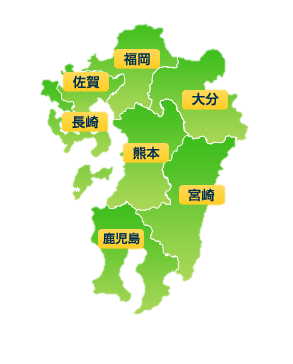 「の」とばれる。といわるのは、のいろいろなものがにはいってにまっていったからです。キリストやてっぽうもそのひとつです。　→のではの。はののです。はおでをっており、なのときにはそのをべるがあったそうです。そこからまれたのがといわれています。①ではがふっていなくてもをさすことがあります。なぜでしょうか？がふるから　　　　　　がふるから　　　　　をさけるため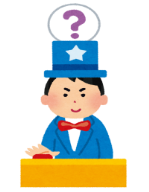 ②で「カライモ」とばれているのはなんのいも？さといも　　　　　　じゃがいも　　　　さつまいも③には「」とばれるきながあります。　このの()はいくつでしょうか？１３０さい　　　　　　２８０さい　　　　７２００さい①ではがふっていなくてもをさすことがあります。なぜでしょうか？がふるから　　　　　　がふるから　　　　　をさけるため→にはシンボルともいえる「」あります。　もしているため、そのがってきます。②で「カライモ」とばれているのはなんのいも？さといも　　　　　　じゃがいも　　　　さつまいも→といえばさつまいも。のです。さつまいもはからやってきたで、のを「」とよんでいたことからさつまいもはカライモといいます。③には「」とばれるきながあります。　このの()はいくつでしょうか？１３０さい　　　　　　２８０さい　　　　７２００さい→からはえていることからこのがついたそうです。＊＊＊＊つかってみよう！おことば＊＊＊＊＊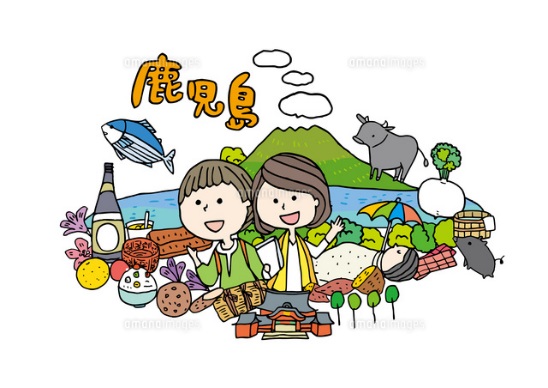 ◎きやんせ(きてください)　「はやくここにきやんせ！」◎おやっとさー(おつかれさま)　「きょうのかきおやっとさー」参考国土社　新都道府県クイズ⑥　つうしん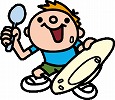 